Grades 1 to 12 DAILY LESSON LOG 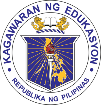 School Grade Level VI Grades 1 to 12 DAILY LESSON LOG Teacher Learning Area English Grades 1 to 12 DAILY LESSON LOG Teaching Dates and Time Week 4 (June 26-30, 2017) Quarter First Monday 	Tuesday 	Wednesday 	Tuesday 	Wednesday 	Thursday 	Friday 	Thursday 	Friday I. OBJECTIVES A. Content Standards The learner demonstrates understanding ... of various verbal elements in orally communicating information 	 of various non-verbal elements in orally communicating information that English language is stress timed to support comprehension of text types to listen for different purposes from a variety of texts  of figurative language, word relationships and nuances in word meanings to develop word consciousness of various linguistics nodes to comprehend various texts of writing styles to comprehend the author’s message of the conventions of standard English grammar and usage when writing or speaking of the forms and conventions of print, non-print, and digital materials to understand various viewing texts The learner demonstrates understanding ... of various verbal elements in orally communicating information 	 of various non-verbal elements in orally communicating information that English language is stress timed to support comprehension of text types to listen for different purposes from a variety of texts  of figurative language, word relationships and nuances in word meanings to develop word consciousness of various linguistics nodes to comprehend various texts of writing styles to comprehend the author’s message of the conventions of standard English grammar and usage when writing or speaking of the forms and conventions of print, non-print, and digital materials to understand various viewing texts The learner demonstrates understanding ... of various verbal elements in orally communicating information 	 of various non-verbal elements in orally communicating information that English language is stress timed to support comprehension of text types to listen for different purposes from a variety of texts  of figurative language, word relationships and nuances in word meanings to develop word consciousness of various linguistics nodes to comprehend various texts of writing styles to comprehend the author’s message of the conventions of standard English grammar and usage when writing or speaking of the forms and conventions of print, non-print, and digital materials to understand various viewing texts The learner demonstrates understanding ... of various verbal elements in orally communicating information 	 of various non-verbal elements in orally communicating information that English language is stress timed to support comprehension of text types to listen for different purposes from a variety of texts  of figurative language, word relationships and nuances in word meanings to develop word consciousness of various linguistics nodes to comprehend various texts of writing styles to comprehend the author’s message of the conventions of standard English grammar and usage when writing or speaking of the forms and conventions of print, non-print, and digital materials to understand various viewing texts The learner demonstrates understanding ... of various verbal elements in orally communicating information 	 of various non-verbal elements in orally communicating information that English language is stress timed to support comprehension of text types to listen for different purposes from a variety of texts  of figurative language, word relationships and nuances in word meanings to develop word consciousness of various linguistics nodes to comprehend various texts of writing styles to comprehend the author’s message of the conventions of standard English grammar and usage when writing or speaking of the forms and conventions of print, non-print, and digital materials to understand various viewing texts B. Performance Standards The learner… orally communicates information, opinions, and ideas effectively to different audiences using a variety of literary activities  reads with sufficient accuracy and fluency to support comprehension uses linguistic cues to effectively construct meaning from a variety of texts for a variety of purposes uses literal information from texts heard to construct an appropriate feedback uses linguistic cues to appropriately construct meaning from a variety of texts for a variety of purposes uses diction (choice of words) to accurately analyze author’s tone, mood, and point of view uses the correct function of nouns, pronouns, verbs, adjectives, and adverbs in general and their functions in various discourse (oral and written)  	speaks and writes using good command of the conventions of standard English  applies knowledge of non-verbal skills to respectfully give the speaker undivided attention and acknowledge the message applies knowledge of the various forms and conventions of print, non-print, and digital materials to appropriately comprehend print, non-print, film and  moving texts The learner… orally communicates information, opinions, and ideas effectively to different audiences using a variety of literary activities  reads with sufficient accuracy and fluency to support comprehension uses linguistic cues to effectively construct meaning from a variety of texts for a variety of purposes uses literal information from texts heard to construct an appropriate feedback uses linguistic cues to appropriately construct meaning from a variety of texts for a variety of purposes uses diction (choice of words) to accurately analyze author’s tone, mood, and point of view uses the correct function of nouns, pronouns, verbs, adjectives, and adverbs in general and their functions in various discourse (oral and written)  	speaks and writes using good command of the conventions of standard English  applies knowledge of non-verbal skills to respectfully give the speaker undivided attention and acknowledge the message applies knowledge of the various forms and conventions of print, non-print, and digital materials to appropriately comprehend print, non-print, film and  moving texts The learner… orally communicates information, opinions, and ideas effectively to different audiences using a variety of literary activities  reads with sufficient accuracy and fluency to support comprehension uses linguistic cues to effectively construct meaning from a variety of texts for a variety of purposes uses literal information from texts heard to construct an appropriate feedback uses linguistic cues to appropriately construct meaning from a variety of texts for a variety of purposes uses diction (choice of words) to accurately analyze author’s tone, mood, and point of view uses the correct function of nouns, pronouns, verbs, adjectives, and adverbs in general and their functions in various discourse (oral and written)  	speaks and writes using good command of the conventions of standard English  applies knowledge of non-verbal skills to respectfully give the speaker undivided attention and acknowledge the message applies knowledge of the various forms and conventions of print, non-print, and digital materials to appropriately comprehend print, non-print, film and  moving texts The learner… orally communicates information, opinions, and ideas effectively to different audiences using a variety of literary activities  reads with sufficient accuracy and fluency to support comprehension uses linguistic cues to effectively construct meaning from a variety of texts for a variety of purposes uses literal information from texts heard to construct an appropriate feedback uses linguistic cues to appropriately construct meaning from a variety of texts for a variety of purposes uses diction (choice of words) to accurately analyze author’s tone, mood, and point of view uses the correct function of nouns, pronouns, verbs, adjectives, and adverbs in general and their functions in various discourse (oral and written)  	speaks and writes using good command of the conventions of standard English  applies knowledge of non-verbal skills to respectfully give the speaker undivided attention and acknowledge the message applies knowledge of the various forms and conventions of print, non-print, and digital materials to appropriately comprehend print, non-print, film and  moving texts The learner… orally communicates information, opinions, and ideas effectively to different audiences using a variety of literary activities  reads with sufficient accuracy and fluency to support comprehension uses linguistic cues to effectively construct meaning from a variety of texts for a variety of purposes uses literal information from texts heard to construct an appropriate feedback uses linguistic cues to appropriately construct meaning from a variety of texts for a variety of purposes uses diction (choice of words) to accurately analyze author’s tone, mood, and point of view uses the correct function of nouns, pronouns, verbs, adjectives, and adverbs in general and their functions in various discourse (oral and written)  	speaks and writes using good command of the conventions of standard English  applies knowledge of non-verbal skills to respectfully give the speaker undivided attention and acknowledge the message applies knowledge of the various forms and conventions of print, non-print, and digital materials to appropriately comprehend print, non-print, film and  moving texts C. Learning Competencies/Objectives Write the LC code for each. EN6LC-Id-2.11.1  EN6LC-Id-2.11.2  EN6LC-Id-2.11.3  Infer the speaker’s tone, mood and purpose  EN6V-Id-12.3.2  EN6V-Id-12.4.1.2  EN6V-Id-12.4.2.2  Infer meaning of figurative language using  -context clues  EN6OL-Id-1.17  Relate an experience appropriate to the occasion  EN6RC-Id-6.8  EN6RC-Id-6.9  Analyze figures of speech (simile, metaphor)  EN6A-Id-16  Observe politeness at all EN6F-Id-1.6  Read aloud grade level appropriate text with an accuracy rate of 95-100% EN6G-Id-3.3  Compose clear and coherent sentences using appropriate grammatical structures:  -aspects of verbs  EN6G-Id-3.3  Compose clear and coherent sentences using appropriate grammatical structures:  -aspects of verbs  EN6VC-Id-5.1.4  Describe different forms and conventions of film and moving pictures (characterization)  -affixes and roots  -other strategies  EN6A-Id-16  Observe politeness at all times  EN6A-Id-17  Show tactfulness when communicating with others  EN6A-Id-18  Show openness to criticism  times  EN6A-Id-17  Show tactfulness when communicating with others  EN6A-Id-18  Show openness to criticism  II. CONTENT Speaker’s Tone and Mood Meaning of Figurative Language; Idioms Story: “Why Mosquitoes Buzz in People’s Ears” by Verna Aardema Story: “Why Mosquitoes Buzz in People’s Ears” by Verna Aardema Figures of Speech: Simile and Metaphor Aspects of Verbs: Past Perfect Aspects of Verbs: Present Perfect and Future Perfect Different Forms and Conventions of Film and Moving Pictures (characterization) III. LEARNING RESOURCES A. References 1. Teacher’s Guide pages 2. Learner’s Materials pages 3. Textbook pages 4. Additional Materials from Learning Resource (LR) portal Activity Sheets in English 6 (Quarter 1:Week 4-Day1) Activity Sheets in English 6 (Quarter 1:Week 4-Day 2) Activity Sheets in English 6 (Quarter 1:Week 4-Day 3) Activity Sheets in English 6 (Quarter 1:Week 4-Day 4) Activity Sheets in English 6 (Quarter 1:Week 4-Day 5) B. Other Learning Resources IV. PROCEDURES A. Reviewing previous lesson or presenting the new lesson Let’s Recall pp. 1-2 Let’s Recall pp. 1-2 Let’s Practice Fluency p. 1 Let’s Recall p. 2 Let’s Recall pp. 1-2 Let’s Recall pp. 1-2 B. Establishing a purpose for the lesson Let’s Try This (A) pp. 2-3 C. Presenting examples/instances of the new lesson Let’s Try This (B, C & D) p. 3 Let’s Try This p. 2 Let’s Try This pp. 2-3 Let’s Try This p. 2 Let’s Try This p. 2 D. Discussing new concepts and practicing new skills #1 Let’s Study This pp. 4-5 Let’s Study This pp 2-3 Let’s Study This pp. 3-5 Let’s Study This pp. 2-4 Let’s Study This pp. 3-4 E. Discussing new concepts and practicing new skills #2 Let’s Do This pp. 5-6 Let’s Do This pp. 3-4 Let’s Do This p. 5 Let’s Do This p. 4 Let’s Do This pp. 4-5 F. Developing mastery (leads to Formative Assessment 3) Let’s Do More pp. 6-7 Let’s Do More pp. 4-5 Let’s Do More p. 6 Let’s Do More p. 5 Lets’Do More pp. 5-6 G. Finding practical applications of concepts and skills in daily living H. Making generalizations and abstractions about the lesson Let’s Remember  p. 7 Let’s Remember p. 5 Let’s Remember pp. 6-7 Let’s Remember p. 6 Let’s Remember p. 6 I. 	Evaluating learning Let’s Test Ourselves  pp. 7-8 Let’s Test Ourselves pp. 5-6 Let’s Test Ourselves pp. 6-7 Lets’ Test Ourselves p. 6 Let’s Test Ourselves p. 7 J. Additional activities for application or remediation V. REMARKS VI. REFLECTION A. No. of learners who earned 80% in the evaluation B. No. of learners who require additional activities for remediation C. Did the remedial lessons work? No. of learners who have caught up with the lesson D. No. of learners who continue to require remediation E. Which of my teaching strategies worked well? Why did these work? F. What difficulties did I encounter which my principal or supervisor can help me solve? G. What innovation or localized materials did I use/discover which I wish to share with other teachers? 